Secretariado de Espiritualidade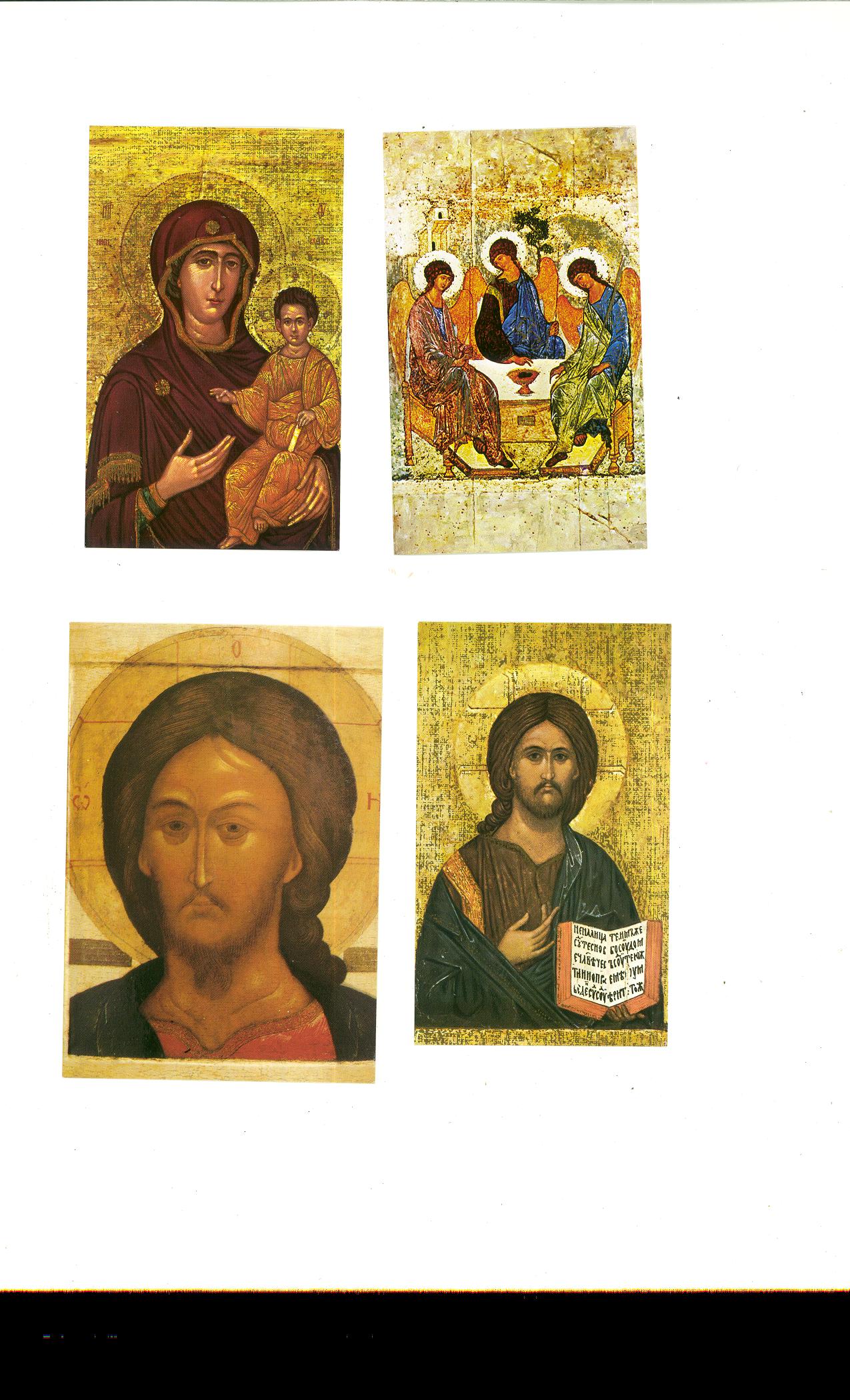 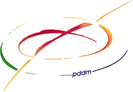 Retiro - setembro 2021Textos bíblicos:Mc 7, 31 – 37 (cura do surdo mudo)Is 35, 4 – 7a - Sl 145 - Tiago 2, 1 - 5Antes de começar prepare o ambiente, uma mesa com toalha, a bíblia, uma vela e cadeiras em círculo. Alguém acende a vela.   Canta-se o refrão:  A Palavra está perto de ti, em tua boca, em teu coração.  Pessoas previamente preparadas leem as leituras dos textos deste domingo: primeiro o Evangelho, a 1a leitura, depois a 2a leitura.
23º DOMINGO DO TEMPO COMUM - ANO B
A liturgia do 23º Domingo do Tempo Comum fala-nos de um Deus comprometido com a vida e a felicidade humana, continuamente comprometido em renovar, em transformar, em recriar a humanidade, de modo a fazê-la atingir a vida plena. Na primeira leitura, um profeta da época do exílio na Babilônia garante aos exilados, afogados na dor e no desespero, que o Senhor está prestes a vir ao encontro do seu Povo para o libertar e para o conduzir à sua terra. No Evangelho, Jesus, cumprindo o mandato que o Pai Lhe confiou, abre os ouvidos e solta a língua de um surdo-mudo… No gesto de Jesus, revela-se esse Deus que não Se conforma quando a pessoa se fecha no egoísmo e na autossuficiência, rejeitando o amor, a partilha, a comunhão. O encontro com Cristo leva a pessoa a sair do seu isolamento e a estabelecer laços familiares com Deus e com todos os irmãos, sem exceção. A segunda leitura dirige-se àqueles que acolheram a proposta de Jesus e se comprometeram a segui-l’O no caminho do amor, da partilha, da doação. Convida-os a não discriminar ou marginalizar qualquer irmão e a acolher com especial bondade os pequenos e os pobres.
EVANGELHONum lugar não identificado da região da Decápole, Jesus encontrou-Se com um surdo-mudo. As pessoas que trouxeram o surdo-mudo suplicaram a Jesus “que impusesse as mãos sobre Ele” (vers. 32). Na sequência Marcos descreve, com grande abundância de pormenores (alguns bem estranhos), como Jesus curou o doente e lhe deu a possibilidade de comunicar. Contudo, depois de ler a narração deste episódio, ficamos com a sensação de que Marcos quer muito mais do que contar uma simples cura de um surdo-mudo… A descrição de Marcos, enriquecida com um número significativo de elementos simbólicos, é uma catequese sobre a missão de Jesus e sobre o papel que Ele desenvolve no sentido de fazer nascer um Homem Novo. Vejamos, de forma esquemática, os elementos principais dessa catequese que Marcos apresenta:1. No centro da cena está Jesus e o surdo-mudo (literalmente, “um surdo que tinha também um problema na fala”). Se a linguagem é um meio privilegiado de comunicar, de estabelecer relação, o surdo-mudo é um homem que tem dificuldade em estabelecer laços, em partilhar, em dialogar, em comunicar. Por outro lado, num universo religioso que considera as enfermidades físicas como consequência do pecado, o surdo-mudo é, de forma notória, um “impuro”, um pecador e um maldito. Finalmente, o surdo-mudo vive no território pagão da Decápole: é provavelmente um desses pagãos que a teologia judaica considerava à margem da salvação.Na catequese de Marcos, este surdo-mudo representa todos aqueles que vivem fechados no seu mundo, na sua pobre autossuficiência, de ouvidos fechados às propostas de Deus e de coração fechado à relação com as outras. Representa também aqueles que a teologia oficial considerava pecadores e malditos, incapazes de estabelecer uma relação verdadeira com Deus, de escutar a Palavra e de viver de forma coerente com os desafios de Deus. Representa ainda esses “pagãos” que os judeus desprezavam e que consideravam completamente alheados dos caminhos da salvação.2. O encontro com Jesus transforma radicalmente a vida desse surdo-mudo. Jesus abre-lhe os ouvidos e solta-lhe a língua (vers. 35), tornando-o capaz de comunicar, de escutar, de falar, de partilhar, de entrar em comunhão. Na história deste surdo-mudo, Marcos representa a missão de Jesus, que veio para abrir os ouvidos e os corações das pessoas, quer à Palavra e às propostas de Deus, quer à relação e ao diálogo com as outras pessoas.3. Aparentemente, não é o surdo-mudo que tem a iniciativa de se encontrar com Jesus (“trouxeram-Lhe um surdo que mal podia falar”; “suplicaram-Lhe que lhe impusesse as mãos sobre ele” – vers. 32). O surdo-mudo, instalado e acomodado a essa vida sem relação, não sente grande necessidade de abrir as janelas do seu coração para o encontro e para a comunhão com Deus e com os irmãos. É preciso que alguém o traga, que o apresente a Jesus, que o empurre para essa vida nova de amor e de comunhão. É esse o papel da comunidade cristã…4. A sós com o surdo-mudo, Jesus realiza gestos significativos: Tocar com o dedo significava transmitir poder; a saliva transmitia a própria força ou energia vital (equivale ao sopro de Deus que transformou o barro inerte do primeiro homem num ser dotado de vida divina – cf. Gn 2,7).5. O gesto de Jesus de levantar os olhos ao céu (vers. 34) deve ser entendido como um gesto de invocação de Deus. Para Jesus, os grandes momentos de decisão e de testemunho são sempre antecedidos de um diálogo com o Pai. 6. O processo de transformação do surdo-mudo em Homem Novo não é um processo em que só Jesus age e onde o homem assume uma atitude de passividade; mas é um processo que exige o compromisso ativo e livre do homem. 7. No final do relato da cura do surdo-mudo, as testemunhas do acontecimento dizem a propósito de Jesus: “tudo o que Ele faz é admirável” (vers. 37). ATUALIZAÇÃO• O Evangelho deste domingo garante-nos, uma vez mais, que Este Deus que abre os ouvidos dos surdos e solta a língua dos mudos é um Deus cheio de amor, que não abandona as pessoas à sua sorte nem as deixa adormecer em esquemas de comodismo e de instalação.• O surdo-mudo, incapaz de escutar a Palavra de Deus, representa aqueles que vivem fechados aos projetos e aos desafios de Deus, ocupados em construir a sua vida de acordo com esquemas de egoísmo, de orgulho, de autossuficiência, que não precisam de Deus nem das suas propostas. • O surdo-mudo representa também aqueles que não se preocupam em comunicar, em partilhar a vida, em dialogar, em deixar-se interpelar pelos outros. Define a atitude de quem não precisa dos irmãos para nada, de quem vive instalado nas suas certezas e nos seus preconceitos, convencido de que é dono absoluto da verdade. • O surdo-mudo representa ainda aqueles que se fecham no egoísmo e no comodismo, indiferentes aos apelos do mundo e dos irmãos. Somos surdos quando escutamos os gritos dos injustiçados e lavamos as nossas mãos; somos surdos quando toleramos estruturas que geram injustiça, miséria, sofrimento e morte; somos surdos quando encolhemos os ombros, indiferentes, face à guerra, à fome, à injustiça, à doença, ao analfabetismo; somos surdos quando temos vergonha de testemunhar os valores em que acreditamos; Uma vida comodamente instalada nesta “surdez” descomprometida é uma vida que vale a pena ser vivida?• Antes de curar o surdo-mudo, Jesus “ergueu os olhos ao céu”. O gesto de Jesus recorda-nos que é preciso manter sempre, no meio da ação, a referência a Deus. É necessário dialogarmos continuamente com Deus para descobrir os seus projetos, para perceber as suas propostas, para ser fiel aos seus planos; é preciso tomar continuamente consciência de que é Deus que age no mundo através dos nossos gestos.
- UM TEMPO DE MEDITAÇÃO … Para nos impregnarmos daquilo que o Senhor deseja para nós, tomemos o tempo para rezar e meditar estas simples palavras de Cristo: “Abre-te”. - O Salmo 145 pode ajudar-nos. - Neste tempo de meditação, procuremos descobrir o que impede ainda em nós a verdadeira libertação oferecida pelo Senhor.
- Depois desse tempo, pode haver partilha comunitária...Bom retiro a todas!Setembro de 2021